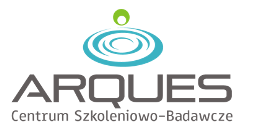 FORMULARZ ZGŁOSZENIOWYSzkolenie(nazwa szkolenia) . . . . . . . . . . . . . . . . . . . . . . . . . . . . . . . . . . . . . . . . . . . . . . . . . . . . . . . . . . . . . . . . . . . . . . . . . . . . . . . . . . . . . . . . . . . . . . . . . . . . . . . .Data szkolenia . . . . . . . . . . . . . . . . . . . . . . . . . . . . . . . . . . . . . . .    Miejsce szkolenia         Chodzież          GliwiceNazwa instytucji (dane do faktury) . . . . . . . . . . . . . . . . . . . . . . . . . . . . . . . . . . . . . . . . . . . . . . . . . . . . . . . . . . . . . . . . . . . . . . . . . . . . . . . . . . . . . . . . . . . . . . . . . . . . . . . .Dokładny adres . . . . . . . . . . . . . . . . . . . . . . . . . . . . . . . . . . . . . . . . . . . . . . . . . . . . . . . . . . . . . . . . . . . . . . . . . . . . . . . . . . . . . . . . . . . . . . . . . . . . . . . . . .Numer NIP . . . . . . . . . . . . . . . . . . . . . . . . . . . . . . . . . . . . . . . . . . .    Adres email . . . . . . . . . . . . . . . . . . . . . . . . . . . . . . . . . . . . . . . . . . . . . . . . . . . .Numer tel   . . . . . . . . . . . . . . . . . . . . . . . . . . . . . . . . . . . . . . . . . . . .   Numer fax    . . . . . . . . . . . . . . . . . . . . . . . . . . . . . . . . . . . . . . . . . . . . . . . . . . . .Uczestnicy szkolenia (imię i nazwisko):. . . . . . . . . . . . . . . . . . . . . . . . . . . . . . . . . . . . . . . . . . . . . . . . . . . . . . . . . . . . . . . . . . . . . . . . . . . . . . . . . . . . . . . . . . . . . . . .. . . . . . . . . . . . . . . . . . . . . . . . . . . . . . . . . . . . . . . . . . . . . . . . . . . . . . . . . . . . . . . . . . . . . . . . . . . . . . . . . . . . . . . . . . . . . . . . Koszt uczestnictwa:Opłatę za uczestnictwo w szkoleniu (suma wybranych kwot z poz. 1-2 pomnożona przez liczbę uczestników) w wysokości . . . . . . . . . . . . . . . . . . . .  + 23% VAT* przekażę po otrzymaniu dokumentu ARQUES. Oświadczam, że zapoznałem(am) się z ogólnymi warunkami świadczenia usług znajdującymi się na stronie internetowej www.arques.pl w zakładce arques/ogólne warunki świadczenia usług.. . . . . . . . . . . . . . . . . . . . . . . . . . . . . . . . . . . .Data i podpis osoby upoważnionejUczestnictwo w szkoleniu należy zgłaszać przez odesłanie wypełnionego formularza na adres email: e.siwek@arques.pl. W sprawie dodatkowych informacji – bezpośredni kontakt P. Ewelina Siwek tel.  667 640 256. Szczegóły na temat szkoleń na stronie internetowej www.arques.pl.* Istnieje możliwość stosowania stawki zwolnionej z VAT, po dołączeniu odpowiedniego oświadczenia. Szczegóły na stronie internetowej www.arques.pl w zakładce arques/ogólne warunki świadczenia usług.ARQUES Sp. z o.o., ul. Mostowa 9, 64-800 Chodzież, www.arques.pl1.Uczestnictwo(w cenie szkolenia obiady i jeden nocleg w pokoju 2-os.)Cena szkolenia(koszt netto)Cena szkolenia(koszt netto)Liczba uczestnikówData noclegów1.Uczestnictwo(w cenie szkolenia obiady i jeden nocleg w pokoju 2-os.) zł zł//1.Dopłata do pokoju 1-os. 25 zł//2.Dodatkowy nocleg w pokoju 2-os. (w tym kolacja i śniadanie)85 zł/2.Dodatkowy nocleg w pokoju 1-os. (w tym kolacja i śniadanie)100 zł/Suma (poz. 1 + poz. 2)Suma (poz. 1 + poz. 2)---------Inne, uzgodnione warunki uczestnictwa-Inne, uzgodnione warunki uczestnictwa-Inne, uzgodnione warunki uczestnictwa-Inne, uzgodnione warunki uczestnictwa-Inne, uzgodnione warunki uczestnictwa-Inne, uzgodnione warunki uczestnictwa-